						Zusätzliche Infos:Unsere Rollkurse werden individuell abgestimmt und mit Euch koordiniert. Die Kursinhalte werden somit auf die Teilnehmer abgestimmt. Es empfiehlt sich den Kurs im eigenen Packraft zu absolvieren, denn jedes Packraft hat ein eigenes Rollverhalten, an das man sich somit direkt gewöhnen kann. Bitte gebt uns die Marke Eures Packrafts und die Modellreihe jedoch mindestens 7 Tage vor Kursstart bekannt, damit wir evaluieren können, ob Euer Packraft überhaupt rollfähig ist. Schenkelgurte sind für eine erfolgreiche Rolle eine Mindestvorraussetzung. Solltet Ihr noch kein eigenes Packraft, oder ein Packraft ohne Schenkelgurte besitzen, stellen Wir gerne Leihequipment (current-raft Roll), gegen eine kleine Gebühr von 10 Euro pro Einheit, zur Verfügung.Natürlich können wir keine persönliche Lerngarantie abgeben, jedoch vermitteln wir Euch in jedem Fall Trainingsmethoden und Techniken, die Euch im Wasser, zu einem sichereren Paddler machen.Laut unserer Erfahrung benötigt ein durchschnittlicher, sportlicher Paddler, mit etwas Vorerfahrung zwischen einer und vier Einheiten a 2h, um die Rolle erstmalig zu beherrschen.Die Kosten für eine zweistündige Einheit belaufen sich auf 69 Euro pro Person. Gerne machen wir Euch auch an Angebot über ein Packet Preis.RollkursanfrageWunschtermin (auch mehrere Angaben möglich)Teilnehmeranzahl und Namen (max 2 Personen)Erfahrung im PackraftLeihequipment erforderlich (passendes unterstreichen)JaNeinWunschdauer pro Einheit (unsere Empfehlung 2h)Sonstige Informationen für unsWunschtermin (auch mehrere Angaben möglich)Teilnehmeranzahl und Namen (max 2 Personen)Erfahrung im PackraftLeihequipment erforderlich (passendes unterstreichen)JaNeinWunschdauer pro Einheit (unsere Empfehlung 2h)Sonstige Informationen für uns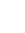 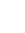 Wunschtermin (auch mehrere Angaben möglich)Teilnehmeranzahl und Namen (max 2 Personen)Erfahrung im PackraftLeihequipment erforderlich (passendes unterstreichen)JaNeinWunschdauer pro Einheit (unsere Empfehlung 2h)Sonstige Informationen für unsWunschtermin (auch mehrere Angaben möglich)Teilnehmeranzahl und Namen (max 2 Personen)Erfahrung im PackraftLeihequipment erforderlich (passendes unterstreichen)JaNeinWunschdauer pro Einheit (unsere Empfehlung 2h)Sonstige Informationen für uns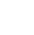 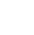 Wunschtermin (auch mehrere Angaben möglich)Teilnehmeranzahl und Namen (max 2 Personen)Erfahrung im PackraftLeihequipment erforderlich (passendes unterstreichen)JaNeinWunschdauer pro Einheit (unsere Empfehlung 2h)Sonstige Informationen für unsWunschtermin (auch mehrere Angaben möglich)Teilnehmeranzahl und Namen (max 2 Personen)Erfahrung im PackraftLeihequipment erforderlich (passendes unterstreichen)JaNeinWunschdauer pro Einheit (unsere Empfehlung 2h)Sonstige Informationen für uns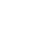 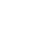 Wunschtermin (auch mehrere Angaben möglich)Teilnehmeranzahl und Namen (max 2 Personen)Erfahrung im PackraftLeihequipment erforderlich (passendes unterstreichen)JaNeinWunschdauer pro Einheit (unsere Empfehlung 2h)Sonstige Informationen für unsWunschtermin (auch mehrere Angaben möglich)Teilnehmeranzahl und Namen (max 2 Personen)Erfahrung im PackraftLeihequipment erforderlich (passendes unterstreichen)JaNeinWunschdauer pro Einheit (unsere Empfehlung 2h)Sonstige Informationen für unsWunschtermin (auch mehrere Angaben möglich)Teilnehmeranzahl und Namen (max 2 Personen)Erfahrung im PackraftLeihequipment erforderlich (passendes unterstreichen)JaNeinWunschdauer pro Einheit (unsere Empfehlung 2h)Sonstige Informationen für unsWunschtermin (auch mehrere Angaben möglich)Teilnehmeranzahl und Namen (max 2 Personen)Erfahrung im PackraftLeihequipment erforderlich (passendes unterstreichen)JaNeinWunschdauer pro Einheit (unsere Empfehlung 2h)Sonstige Informationen für uns